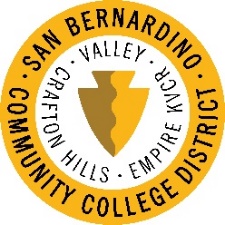 I.	WELCOME & INTRODUCTIONSVice Chancellor Kristina Hannon called the meeting to order at 4:00 p.m. II.	APPROVAL OF AUGUST 18, 2020 MINUTESCarmen Rodriguez made a motion to approve the minutes of August 18, 2020, Trustee Frank Reyes seconded.  The minutes were approved by the following vote.Ayes: UnanimousNoes: NoneAbstentions: NoneIII. CAMPUS UPDATESCrafton Hills College Delmy Spencer reported CHC is celebrating Undocumented Student Action Week this week October 19 – 23, 2020, and completed Hispanic American Month. Ericka Paddock reported a Financial Aid Workshop, two events that was funded by the State today, a know your rights workshop. San Bernardino Valley CollegeScott Thayer reported SBVC is celebrating Undocumented Student Week this week October 19 – 23, 2020. Carmen Rodriguez reported yesterday the Art of Healing with over 20 participants. Several events all week long in including scholarship workshops, counseling faculty track and resources, allied training, etc.IV.  EDUCATIONAL OPPORTUNITIES HELP DESK, MEXICAN CONSULATE UPDATEMariana Lopez reported they had a graduation of 15 students last weekend from the 12 Powers of Youth Success, including a student from Texas and Nevada. This group will transition to the Financial Aid workshops. The Helpdesk is also working within the Undocumented Student Week and will be hosting several workshops. The helpdesk hosted DACA versus the CA Dream Act with 119 attendees on a Facebook Live session. November 3 and 17 Spanish and English financial aid workshops. The helpdesk is currently working on emotional wellness and educational resources for adults. They are working on creating English courses. Trustee Reyes recommended to Mariana that she continue to inform her clients that age is not a factor to take courses at our campuses. Mariana Lopez reported the helpdesk was awarded a $8,000 grant from Mexico. V.  DISTRICT UPDATEVice Chancellor Hannon updated the committee on the classified retreat for the classified members. This will be held in January and will be a full day. Vice Chancellor Hannon commented our enrollment is down and the biggest decline is our Hispanic students. The District wants to keep partnering with both campuses to give aid to all students. VI.  COMMUNICATIONS UPDATEVice Chancellor Hannon reported for Angel Rodriguez regarding Prop 15 and Prop 16 and SBCCD support.  The SBCCD Trustees ratified an MOU that will continue the SBCCD’s partnership with the Mexican Consulate in San Bernardino to operate the Educational Opportunities Help Desk. VII.  EVENTS/CONFERENCESVice Chancellor Hannon reported HACU is October 26 – 28, 2020. CHC is sending 6 students. SBVC is sending 20 students plus some staff and are presenting a workshop. VIII.  OTHER ITEMSVice Chancellor Hannon reviewed the use of Board BookIt. Carmen Rodriguez reported they had a financial aid workshop to teach parents. Continuing work with community parents. Mary Valdemar was invited and participated at the Latino Economic Empowerment Summit and did a workshop on Brown and Black Unity. She requested a future agenda item – uniting brown and black voices. Mary asked if KVCR employees can come speak to this committee regarding the issues currently at KVCR. KVCR has started a workgroup (Rick Dulock and Vivian Vasquez) regarding the benefits of KVCR.  They are taking the same conversation to all the constituent bodies. Trustee Reyes asked they speak to Vice Chancellor Kristina Hannon prior to coming to this committee. Vice Chancellor Hannon will meet with the KVCR workgroup to have all voices heard. VIII.  NEXT MEETING April 20, 2021, at 4:00 p.m.via Zoom https://cccconfer.zoom.us/j/92873058162 V. ADJOURNMENTThe meeting was adjourned at 4:47 p.m. Heather Ford, Recorder, Office of the Chancellor